‏‏‏‏י"ז אדר ב תשפ"ד‏‏‏‏‏‏27 מרץ 2024מכרז חיצוני 9/24לעיריית מעלות תרשיחא דרוש/ה: מנהל/ת יחידת חינוך 100% משרה, אגף חינוך, חוזה בכירים כפוף לאישור משרד הפניםכפיפות: לראש הרשות המקומית או למנכ"ל / מזכיר הרשות.מונחה מקצועית ע"י משרד החינוך.תיאור התפקיד:ייעוד:גיבוש ועיצוב המדיניות בתחום החינוך ברשות, ברוח המדיניות העירונית ובהלימה עם הנחיות משרד החינוך, וניהול המערך החינוכי ברשות המקומית למען הוצאתה לפועל.תחומי אחריות:התוויית מדיניות וגיבוש תוכניות עבודה בתחום החינוך.ניהול מערך הרישום לגני הילדים ולבתי הספר (יסודיים ועל יסודיים).ליווי ובקרה של פעילות בתי הספר היסודיים והעל יסודיים.ליווי גני הילדים ובקרה על פעילותם.ליווי השירות הפסיכולוגי החינוכי ובקרה על פעילותו.קידום ועידוד של יוזמות פדגוגיות וחברתיות במוסדות החינוך.טיפול בנושאי הצטיידות, רכש ותחזוקה של מוסדות החינוך.ייצוג וייעוץ בנושאים הקשורים למערך החינוך ברשות.טיפול בנושאי חירום וביטחון במוסדות החינוך.מאפייני העשייה היחודיים לתפקיד:איזון בין צרכי מערכת החינוך המקומית לבין אילוצי התקציב.עבודה בשעות לא שגרתיות.תנאי הסףהשכלהבעל תואר אקדמי שנרכש במוסד המוכר ע"י המועצה להשכלה גבוהה או שקיבל הכרה מהמחלקה להערכת תארים אקדמיים בחוץ לארץ או מי שנתקיימו בו כל אלה:בידו שתי סמיכות לרבנות מרבנים שהכירה בהם לצורך זה הרבנות הראשית לישראל.בידו אישור שלמד תכנית מלאה בישיבה גבוהה או בכולל 6 שנים לפחות לאחר הגיעו לגיל שמונה עשרה.עבר שלוש בחינות לפחות מתוך מכלול הבחינות שמקיימת הרבנות הראשית לישראל.הוא בעל תעודת הוראה , תעודת הסמכה , או רישיון הוראה קבוע.קורסים והכשרות מקצועיות: המנהל יחוייב לסיים בהצלחה קורס להכשרת מנהל מחלקות חינוך ברשויות המקומיות, לא יאוחר משנתיים מתחילת מינויו. עדכון שכרו מותנה בסיום הקורס כאמור.שפות:  עברית ואנגלית ברמה גבוהה.ניסיון מקצועי וניהולי:מנהל יחידת חינוך במועצה מקומית או אזורית - ניסיון מקצועי של 3 שנים כמנהל מוסד חינוך (מוסד שעיקר תכליתו הינה חינוך, בו מתחנכים תלמידים בגילאי גן ובית ספר באופן שיטתי בתוך מבנים המיועדים לשם כך כאשר תכנית הלימודים מאורגנת ומפוקחת על ידי גורמי המקצוע הרלוונטיים), או בתפקיד ניהולי ( תפקיד שהמשמש בו עסק הן בהיבטים הפדגוגיים והן בהיבטים הניהוליים של ניהול המערכת החינוכית הרלוונטים) במוסד חינוך, או  במערכת החינוך (להלן: תפקיד ניהולי חינוכי")עד 100,00 תושבים – 4 שנות ניסיון כמנהל מוסד חינוך או בתפקיד ניהול חינוכי.      תינתן העדפה לאדם עם מוגבלות בהתאם לאמור בסעיפים 3 ו 9 לחוק שוויון זכויות לאנשים     
       עם מוגבלות, תשנ"ח 1998 ובתנאי שעומדים בתנאי הסף למשרה וכשירים לביצוע התפקיד.        האמור כפוף להצהרת המועמד/ת המפרטת את דבר מוגבלותו/ה וכן בהמצאת מסמכים             
       להוכחת המוגבלות. תינתן העדפה לנשים לפי סעיף 6ג לחוק שיווין זכויות האישה, התשי"א- 1951 אם שני המועמדים בני שני המינים הם בעלי כישורים דומים וכן בהתאם לחוק לעידוד של שילוב וקידום נשים בעבודה ושל התאמת מקומות עבודה לנשים, התשס"ח 2008.תינתן העדפה למי שהוא או אחד מהוריו נולדו באתיופיה בהתאם להוראות סעיפים 173ב(א) ו- 173ב (ב)  לפקודת העיריות [נוסח חדש] אם המועמד הוא בעל כישורים דומים לכישוריהם של מועמדים אחרים.הקבלה לתפקיד מחייבת חובת התייצבות בחירום.המכרז נכתב בלשון זכר, אך מופנה לגברים ונשים כאחדרישום פלילי: העדר רישום פלילי.במידת הצורך נדרש לעבור מבחני מיון נוספים.רק מועמדים מתאימים ייענו 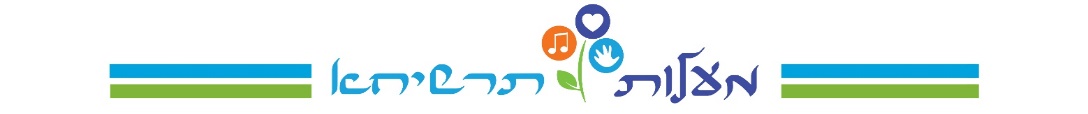 קורות חיים בצירוף שאלון אישי (נספח א' למכרז), תעודות רלוונטיות, אישורים המעידים על ניסיון מקצועי וניהולי (חובה!) ושמות ממליצים, יש לשלוח לכתובת המייל:jobs@maltar.co.il , או להגיש למחלקת משאבי אנוש עיריית מעלות תרשיחא , ת.ד. 59 מעלות. טל' 04-9578877 , פקס 04-9578883. יש לציין על גבי קורות החיים את שם ומספר המכרז. מועד אחרון להגשת קו"ח:  10/4/24נספח א'-שאלון אישי: מועמדות למכרזמכרז מס' __________________    לתפקיד:______________________                                     מכרז פנימי                                 מכרז חיצונייש לצרף קורות חיים/מסמכים המעידים על עמידה בתנאי הסף שפורסמו במכרז1.  פרטים אישיים: אין חובה למלא במקומות המסומנים בכוכבית (*)2. שפות: שליטה מלאה סמן +, שליטה חלקית סמן -, לא שולט סמן 0כתובת למשלוח דואר: ____________________________________________________3. השכלה4. קורסים והשתלמויות בתחום המקצועי הרלוונטי לתפקיד במכרז5. ניסיון תעסוקתי רלוונטי6. קרובי משפחה שעובדים ברשות: בן/בת זוג, הורה, בן/בת ובני זוגם, אח/אחות וילדיהם, גיס/גיסה, דוד/דודה, חותן/חותנת, חם/חמות, חתן/כלה, נכד/נכדה לרבות חורג או מאומץ (אם יש יותר משני קרובי משפחה שעובדים ברשות, יש לציין זאת בדף נפרד)7. שמות ממליצים*8. שונות (כגון ציונים לשבח, פרסי עידוד מיוחדים וכדומה):______________________________________________________________________________________________________________________________________________________________________________________________________הרשות מקנה עדיפות לזכאים לכך על פי דין, כדי לקדם את עקרונות הייצוג ההולם ושוויון ההזדמנויות בעבודה. אם את/ה נמנים עם אחת הקבוצות הבאותסמנ/י X במקום המתאים: 	אני או אחד מהורי נולדנו באתיופיה.	 אני אדם עם מגבלות כמשמעו בצו ההרחבה לעידוד והגברת תעסוקה של אנשים עם מוגבלות.אם כן, אנא פרט איזה התאמות נגישות נדרשות לצורך מילוי תפקידך ____________________________________________________________________	______טעם אחר, פרט/י_____________________אני מגיש/ה בזאת את מועמדותי למכרז הנ״ל ומצהיר/ה שכל הפרטים שמילאתי בטופס נכונים.תאריך	 חתימה 	מודגש כי רק מי שעומד/ת בכל תנאי הסף תישקל מועמדותו/ה לתפקיד שבמכרזשם משפחהשם פרטישם משפחה קודם*מס' תעודת זהות*מס' טלפון ניידמס' טלפון נוסףדוא"ל (EMAIL)דוא"ל (EMAIL)שפהקריאהכתיבהדיבורעבריתאנגליתערביתאחרפרטיםיסודיתתיכוניתגבוההתארים נוספיםשם המוסדשם היישוב של המוסדמס' שנות לימודשנת סיוםהמקצוע העיקריהתואר/התעודהשם הקורס/השתלמותתקופת העבודהתקופת העבודהמסגרת לימודיםתעודת גמרשם הקורס/השתלמותמ-עד-מסגרת לימודיםתעודת גמרשם הקורס/השתלמותתקופת העבודהתקופת העבודהתפקידדרגה*הסיבה להפסקת העבודהשם הקורס/השתלמותמ-עד-תפקידדרגה*הסיבה להפסקת העבודהשם משפחהשם פרטימספר זהותיחס קרבהיחידהתפקידשם משפחהשם פרטיתפקיד/מקצועכתובתמס' טלפון